Муниципальное казённое учреждениеЗуевская Централизованная библиотечная системаЦентральная Детская библиотека имени М.Г.  Чиркова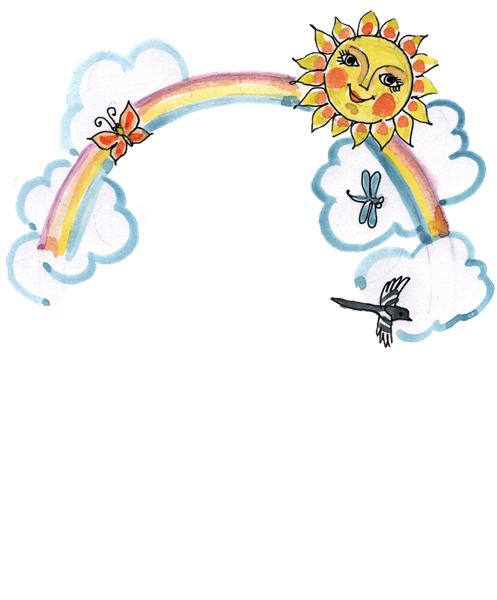 Рабочая программа клуба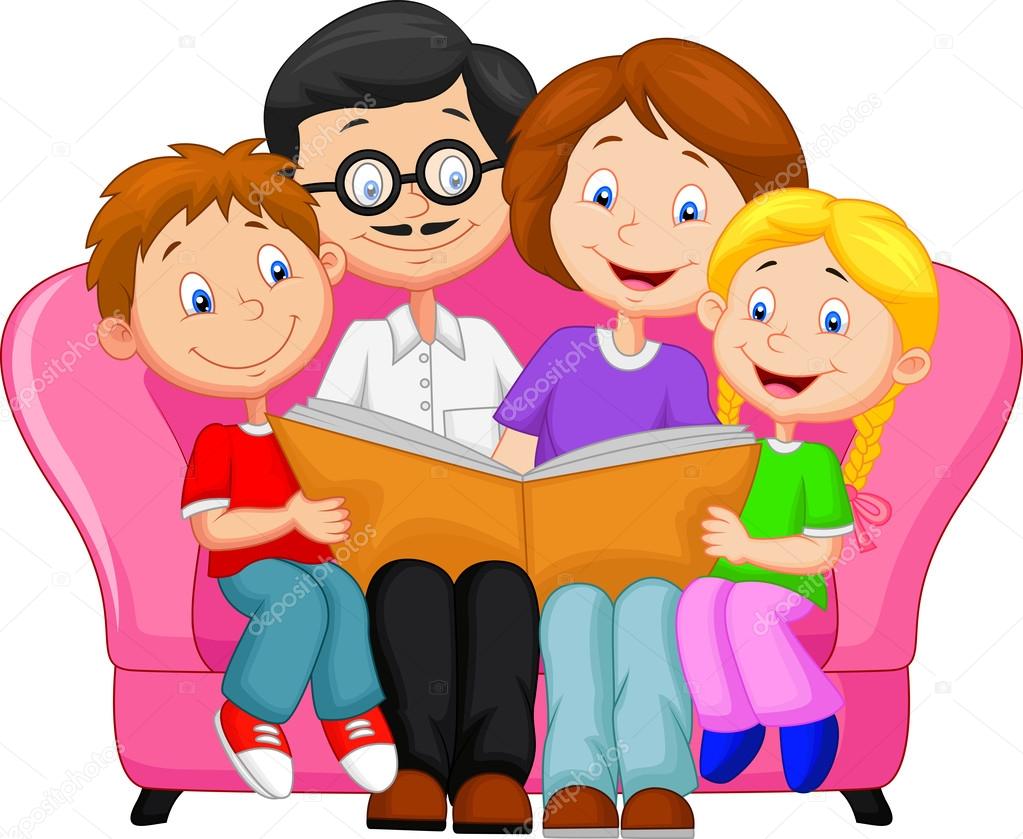 Составила программу:Зав. сектором массовой работыЦентральной детской библиотекиОсманова Н.А.2015/2019уч.гПояснительная запискаС.Я Маршак говорил «Да, нелегко обучить детей технике чтения, но ещё трудней в наше время воспитать увлеченного читателя, «талантливого читателя». Истинное чтение – это чтение, которое, по словам М.Цветаевой, «есть соучастие в творчестве». Необходимо развивать интеллект, эмоциональную отзывчивость, эстетические потребности и способности. Главное – организовать процесс так, чтобы чтение способствовало развитию личности,  чтобы развивающаяся личность испытывала потребность в чтении, как источнике дальнейшего развития. Непременное свойство умения читать – это значит не только видеть, но и осознавать за прочитанным текстом присутствие личности автора, его чувства, понимание, принятие или неприятие его позиции.Клуб семейного чтения - способствует перерастанию любопытства в любознательность, в познавательную деятельность, помогает детям не только запоминать факты, а искать их логику, обусловленность, причинность. И так постепенно формирует привычку и навык полноценного вдумчивого чтения и грамотного читателя. В работе с маленькими читателями необходимо помнить, что чтение, мотивированное любознательностью, должно стать детям приятным и желанным занятием.В современном мире часто возникают вопросы: что делать, если дети не хотят читать и как сделать так, чтобы дети полюбили чтение и чтобы интерес к нему не угасал?Работа по формированию читательского интереса должна осуществляться прежде всего в семье. Но, чтобы эта деятельность была результативна, необходимо уметь ее организовать. Все вышеперечисленное способствовало созданию клуба «Семейного круга».Целями решения проблемы формирования читательского интереса являются: Поиск путей развития интереса к книге и стремления к чтению;Привитие навыков чтения и формирование умения читать с удовольствием;Создание системы организации творческих конкурсов и занятий с элементами театрализации.Программа клуба «Семейного круга»                                                         Пусть наш очаг горит, не остывая,
                                                         Теплом домашним сердце согревая.
                                                           Семью сплотить сумеет мудрость книг,
                                                        Чтоб знаний наших не иссяк родник.            Программа рассчитана на развитие творческих способностей малышей, воспитанию талантливого читателя, способного принять посильное участие в интеллектуальной и практической деятельности на основе чтения произведений.	Занятия проводятся один раза в месяц. Постоянные участники клуба воспитанники детского сада «Колокольчик»  и их родители. 	При подготовке к занятию, всегда учитываются возрастные особенности малышей, чтобы они не уставали, на занятиях всегда используются различные формы. 	В конце каждого занятия проходит поощрение всех участников сладкими сюрпризами.В основе программы использованы элементы библиотерапии, такие жанры детской литературы, которые дают наибольший эффект, и благоприятно воздействуют на души детей:Поэзия – снимает агрессивное возбуждение;Веселые картинки и книги – отвечают насущным потребностям детской души;В сказках (мультфильмах) ребенок проживает такие эмоциональные состояния, которых ему не хватает в реальной жизни;Книги о природе и животных снимают напряжение, беспокойство.Содержание деятельности: программа рассчитана на 4 года. Каждый год работы по программе проходит под девизом:1-й год: Первые шаги в культуре чтения «Путешествие в сказку» (3 года);2-й год: «Лучшие книжки – лучшие герои»  (4 года);3-й год: «С книгой через века и страны» (5 лет);4-й год: «Ты всего мира не узнаешь, не зная края своего». (6 лет).Где проводятся заседания: в библиотеке.Характер объединения: семейное чтение.Регулярность занятий: 1 раз в месяц.Количество участников: 15 человЦели:помочь маленькому человечку  расти умным и любознательным, привлечение интереса к  книге.Задачи программы:Ориентирование родителей на совместное общение с ребенком в процессе семейного чтения, стремление подружить детей и родителей с книгой, добиться взаимопонимания и обретения общих интересов. Развитие у детей способности самостоятельного мышления в процессе обсуждения прочитанного.Приобщение детей и родителей к чтению, как средству межличностного общения и развития способностей к творческому самообразованию.Использование всех активных форм работы в организации семейного чтения.Членство в клубеЧленами клуба являются дети раннего дошкольного возраста (3 – 6 лет) д/сада  «Колокольчик», а также родители.Основные принципы  работы «Клуба Семейного чтения»:добровольность посещения занятий; соответствие подобранной литературы возрастным особенностям и интересам дошкольников; отсутствие жёсткой регламентации во времени; непринуждённая доброжелательная обстановка.Содержание программы включает работу по направлениям:«Круг чтения» - фольклор, классика, современная отечественная и зарубежная литература, литература родного края;Накопление базы необходимой для дальнейшего обучения разнообразных литературных впечатлений.Развитие творческих способностей.Организация функционирования клуба 1. Клуб осуществляет свою деятельность на бесплатной добровольной основе.2. Клуб в своей деятельности взаимодействует с администрацией детского сада «Колокольчик».3. Клуб организует работу в течение учебного года. Учебный год начинается 1 сентября и заканчивается 1 июня.4. Клуб организует и проводит массовые мероприятия, которые знакомят малышей с детскими писателями, лучшими произведениями для детей,  создаёт условия для проведения совместных занятий и совместного досуга для членов клуба. 4.Количество участников клуба должно составлять не менее 10 человек.5. Расписание занятий клуба составляется с учётом режима работы ЦДБ.6. В своей деятельности клуб опирается на следующие принципы:учет возрастных и индивидуальных особенностей каждого ребенка;доброжелательный психологический климат на занятиях;содержательность проводимых мероприятий согласно возрастным особенностям дошкольников;занимательность и доступность в изложении материала.Управление и руководство клуба1. Непосредственное управление клубом «Семейный круг» осуществляет Османова Наталья Анатольевна  - зав. сектором массовой работы Центральной детской библиотеки имени М.Г. Чиркова2. Руководитель клуба планирует, организует и контролирует работу клуба, отвечает за качество и эффективность работы: составляет расписание занятий, представляет план работы на год, отчитывается о работе клуба.Основными документами клуба являются: Устав клуба, Программа клуба семейного досуга «Семейный круг» по приобщению детей к чтению, фото с мероприятий и отчет.Атрибутика клуба: Эмблема Девиз:   Вместе с книгой мы растём.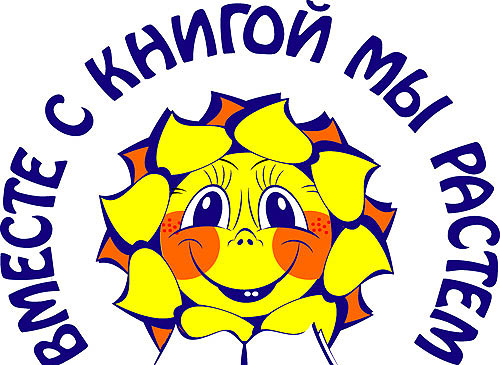 Устав  клубаДля проведения занятий используются различные формы встреч: викторины, игры, театрализацию, чтение отрывков из произведений, совместные  просмотры мультфильмов и чтение с последующим обсуждением. Программа, разнообразные формы работы проведения занятий составлены с учетом пожеланий родителей.  Законы клуба:Закон доброго слова.Закон бережного отношения к книге.Закон уважительного отношения друг к другу.Закон справедливостиПрава и обязанности членов клуба:Совместное планирование работы клуба и участие в подготовке к заседаниям;Регулярное посещение занятий;Участие в различных библиотечных мероприятиях.Управление клубом: Руководитель –зав. сектором массовой работы Османова Наталья Анатольевна.Совет клуба:Прокашева Елена Геннадьевна Дулова Яна АлександровнаШумихина Наталья НиколаевнаСовместная деятельность родителя и ребенка, связанная не только общим делом, но и заинтересованностью одним произведением, позволяет ребенку увидеть близкого ему человека увлеченным чтением. Ребенок ощущает, что жизнь родителя коренным образом связана с книгой, это норма жизни их семьи.Чтение оказывает большое влияние на формирование личности ребенка. Уже дошкольники имеют определенные литературные пристрастия. В будущем в  начальной школе начнётся формирование его читательского интереса.Постепенное привитие читательских навыков позволяет, не перегружая сознание ребёнка, научить его любить книгу и уметь обращаться к ней на протяжении всей жизни. Поощрение детского чтения на первых этапах становления читателя может успешно способствовать формированию его интереса и увлеченности чтением. Книга должна стать добрым другом, помощником, советчиком для каждого ребенка. Если книга станет для ребенка удовольствием, то она останется в его жизни навсегда. Объявление для родителей в детском саду при организации работы клуба: Если  в  вашей  семье  растёт  малыш и  ему  ещё  не  исполнилось  6  лет  Клуб  семейного  чтения   «Семейный круг»   приглашает  вас  в свои  ряды.План работы клуба1-й год «Первые шаги в культуре чтения «Путешествие в сказку»Тематический план работы клуба«Семейныйкруг». 2-й год: «Лучшие книжки – лучшие герои»Тематический план работы клуба«Семейныйкруг». 3-й год:«С книгой через века и страны»Тематический план работы клуба«Семейныйкруг». 4-й год:«Ты всего мира не узнаешь, не зная края своего».Тематический план работы клуба«Семейныйкруг». Ожидаемые результаты работы клуба «Семейный круг»:Участники клуба будут являться постоянными читателями библиотек;Поможет укрепить родительско-детские взаимоотношения в семье;Возрождение традиции семейного чтения как особого вида духовного и интеллектуального общения членов семьи.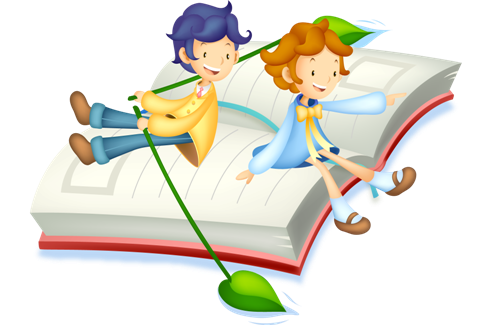 №п/пВид мероприятияНазвание мероприятияДата1.Утренник«Выросла репка большая-пребольшая»октябрь2.День книги и игрушки «В гостях у Зайки»ноябрь3.Утренник-мастерская«В гости ёлочка пришла»декабрь4.Литературное путешествие по русской народной сказке«Прогулка с Колобком»январь5.Литературная игра по сказке Г.Х. Андерсена«История оловянного солдатика»февраль6.Викторина по сказкам«Смешарикигостях у Капитошки и принцессы Капельки»март7.Творческая мастерская«Снесла курочка яичко, не простое, а расписное»апрель№п/пВид мероприятияНазвание мероприятияДата1.Литературная встреча«Литературные посиделки с Мухой - Цокотухой"октябрь2.Мультпарад«Сказочный мир Сергея Козлова»ноябрь3.Новогодняя встреча«В гостях у Морозко»декабрь4.Литературный час«Герои сказок Сутеева»январь5.Литературный калейдоскоп«К нам пришёл Кот в сапогах»февраль6.Творческая мастерскаяНастольный театр «Красная  Шапочка»март7.Литературные посиделки«В гостях у Царевны Лягушки»апрель№п/пВид мероприятияНазвание мероприятияДата1.Виртуальной путешествие в Древнюю Грецию «Древнегреческие герои»сентябрь2.Путешествие через века и страны«Восточные сказки»октябрь3.Путешествие а страну сказок«АстридЛингренд: главная бабушка планеты»ноябрь4.Литературное путешествиес сказочный мир Северной Америки«Сказки дядюшки Римуса»декабрь5.Литературное путешествие«Приключения с бароном Мюнхгаузеном»январь6.Литературное путешествие«Чиполино в гостях у друзей»февраль7.Литературное путешествие в Муми - долину«В гостях у Мумми-Тролей»март8.Литературно- космическое  путешествие«В гости к Маленькому Принц»апрель№п/пВид мероприятияНазвание мероприятияДата1. Литературная тропинка  «Добрый мир  зверей и птиц Евгения Чарушина»сентябрь2.Литературная завалинка«Волшебник добрый с ясными глазами» Творчество Леонида Дьяконова (http://ru.calameo.com/read/004583491f585ae9b96c5)октябрь3.Литературное путешествие по старой Вятке«В гостях у Розы Агафоновой». Инсценировка сказки «Шустрая головёшканоябрь4.Литературное путешествие «Потаённая дверь в мир Тамары Александровны Копаневой»декабрь5.Сказочное путешествие «Кикиморские сказки, рассказанные Натальей Валентиновной  Русиновой»январь6.Литературная капель«Мир глазами Елены Наумовой»февраль7.Экологический репортаж «На солнечной поляночке». Творчество Николая Ильича Марихинамарт8.Литературная прогулка.  Чтение с обсуждением сказки «Лесной экзамен» Н. Малышевой /»Лёг туман на ветку ели»/  апрель9Встреча с писателем. «В гости сказочник пришёл».(Торжественное вручение дипломов)май